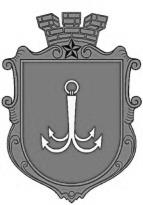                                           ОДЕСЬКА МІСЬКА РАДАПОСТІЙНА КОМІСІЯЗ ПИТАНЬ КОМУНАЛЬНОЇ ВЛАСНОСТІ, ЕКОНОМІЧНОЇ, ІНВЕСТИЦІЙНОЇ ПОЛІТИКИ ТА ПІДПРИЄМНИЦТВА ________________№_________________на №______________від______________┌						┐ПОРЯДОК ДЕННИЙ засідання комісії16.03.2021   рік          14-30                ка. 3071. Розгляд доопрацьованого проєкту рішення «Про включення до Переліку другого типу об’єктів комунальної власності територіальної громади м. Одеси, що підлягають передачі в оренду без проведення аукціону, затвердженого рішенням Одеської міської ради від 03.02.2021 р. № 62-VIII, додаткових об'єктів комунальної власності територіальної громади м. Одеси» (проект рішення додається).СПИСОК запрошених:пл. Думська, 1, м. Одеса, 65026, УкраїнаДелінськийОлександр Аркадійович- в.о.директора департаменту комунальної власністю Одеської міської ради;МарковаТетяна Юріївна - директор департаменту культури внутрішньої політики Одеської міської ради. 